Дисципліна "Патоморфологія та патфізіологія", спеціальність "Лікувальна справа"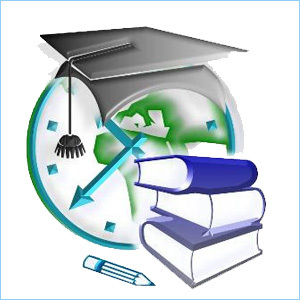 Тематичний планПримітка. Години для самостійної роботи студентів розподіляють за темами циклові (предметні) методичні комісії навчальних закладів.№ з/пТемаКількість годинКількість годинКількість годинКількість годин№ з/пТемаЗагальний обсягЛекціїПрактичні заняттяСамостійна роботаРозділ 1. Загальна нозологія1Вступ. Предмет, методи і завдання патоморфології та патофізіології. Ушкодження клітин4222Екстремальні стани82423Поняття про хворобу, здоров’я. Принципи класифікації хвороб. Зовнішні та внутрішні хвороботворні чинники. Роль спадковості та конституції в патології62224Імунопатологічні стани. Алергія624Розділ 2. Типові патологічні процеси5Розлади периферичного кровообігу та мікроциркуляції102626Запалення102447Патологія терморегуляції. Гарячка62228Типові порушення обімну речовин. Голодування4229Пухлини822410Старіння організму22Розділ 3. Патологічна морфологія та фізіологія органів і систем11Патоморфологія та патофізіологія системи крові. Ревматизм. Патофізіологія та патоморфологія серцево-судинної системи18210612Патоморфологія та патофізіологія системи дихання1226413Патоморфологія та патофізіологія системи травлення1228214Патоморфологія та патофізіологія сечової системи1024415Патоморфологія та патофізіологія ендокринної системи1428416Патоморфологія та патофізіологія нервової системи5221Усього135325845